ERAMONT s.r.o.Balbínova 1091/1O 500 03 Hradec Králové DIČ: CZ26001381IČ:	26001381Podle všeobecně platných ustanovení občanského zákoníku a za podmínek uvedených v této objednávce a jejích přílohách objednáváme u Vás s dodací lhůtou:	31.05.2022Vaše číslo:	63986Adresa dodávky: Sklad ředitelství Praha Kodaňská 1441/46 101 00 Praha 10Pol.	Materiál Objedn.množOznačeníJednotka	Cena za jedn. bez DPH	Cena celk. bez DPH00010  29890307701	KusVýměna baterií v UPS53.580,00	53.580,00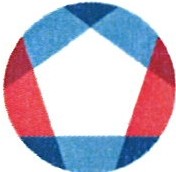 Na základě Vaší nabídky ze dne 25.4.2022 u Vás objednáváme služby v ní specifikované „opravy UPS."Plnění bude realizováno v souladu s Vaší nabídkou, způsobem tam upraveným a za tam stanovených obchodních podmínek.Termín dodání do 3 týdnů od obdržení objednávky.Celková hodnota CZK	53.580,00Strana: 1/ 2ERAMONT s.r.o.Balbínova 1091/10 500 03 Hradec KrálovéČísloObjednávky/datum3910003322 / 29.04.2022Odvol.ke kontrak. 5700002575Číslo smlouvy	Cenová poptávka 70/2022Splatnost faktury dle smlouvy je 30 dnů od doručení objednateli.Cenu uveďte na potvrzení objednávky. Číslo objednávky uveďte jako referenci na faktuře. Faktury zasílejte na korespondenční adresu: Národní agentura pro komunikační a informační technologie, s.p. skenovací centrum, Kodaňská 1441/46, 101 00 Praha 10 - Vršovice, nebo v elektronické formě na adresu: xxx.V případě, že plnění dle této objednávky/smlouvy bude podléhat daňovému režimu podle § 92e zákona č. 235/2004 Sb., o DPH v platném znění, Národní agentura pro komunikační a informační technologie, s.p. prohlašuje, že je plátcem daně z přidané hodnoty a že činnosti, které jsou předmětem této objednávky/smlouvy použije pro svou ekonomickou činnost.Vzhledem k povinnosti uveřejňovat veškeré smlouvy v hodnotě nad 50 tis. Kč bez DPH v Registru smluv vyplývající ze zákona č. 340/2015 Sb., Vás žádáme o potvrzení objednávky, a to nejlépe zasláním skenu objednávky podepsané za Vaši stranu osobou k tomu oprávněnou tak, aby bylo prokazatelné uzavření smluvního vztahu. Uveřejnění v souladu se zákonem zajistí odběratel - Národní agentura pro komunikační a informační technologie, s.p.xxxRazítko a podpis dodavatele:	Razítko a podpis odběratele: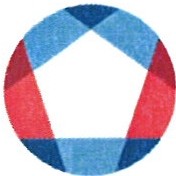 Strana: 2/ 2